2018–19 Budget Snapshot2018–19 Budget Snapshot2018–19 Budget SnapshotFigure 1: Underlying cash balanceFigure 2: Total payments and receipts  Figure 3: Net debt Figure 4: Change in Budget position since 
2017–18 MYEFO2Figure 5: Components of change in underlying cash balanceFigure 6: Economic parameters in the 2018–19 Budget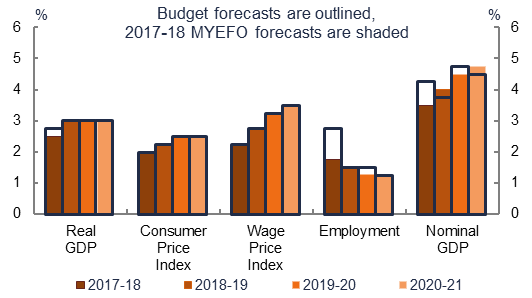 Figure 7: Policy decisions in the 
2018–19 Budget—payments and receipts2, Figure 8: Policy decisions in the 2018–19 Budget—
top five revenue measures,Figure 9: Policy decisions in the 2018–19 Budget—
top five expense measures5,6Figure 10: Parameter and other variations in the 
2018–19 Budget—payments and receipts2,,Figure 11: Drivers of growth in revenue5,Figure 12: Drivers of growth in expenses5,9Figure 13: Payments to states in 2018–19, $127bFigure 14: Revenue in 2018–19, $489b5Figure 15: Expenses in 2018–19, $486b5